ÖNSÖZProje hakkında çok kısa ve olağan bilgiler verilip Önsöz, Özet bölümünden farklı olarak projenin yürütülmesi aşamalarına ve kapsamına değinmelidir. TEŞEKKÜRProje yürütücüsü, proje sonuç (kesin) raporunun teşekkür bölümünde “Bu proje Muğla Sıtkı Koçman Üniversitesi Bilimsel Araştırma Projeleri Koordinasyon Birimi tarafından …/... proje numarası ile desteklenmiştir.” ibaresini yazmakla yükümlü olup, Bilimsel Araştırma Koordinasyon Birimi’ne desteğinden ötürü teşekkür etmelidir.  İÇİNDEKİLERÖZET	iiÖNSÖZ	iiiTEŞEKKÜR	ivİÇİNDEKİLER	vÇİZELGELER DİZİNİ	viŞEKİLLER DİZİNİ	viiSEMBOLLER VE KISALTMALAR DİZİNİ	viii1.	GİRİŞ	12.	MATERYAL VE YÖNTEM	23.	ARAŞTIRMA BULGULARI	34.	TARTIŞMA VE SONUÇLAR	4KAYNAKÇA	5EKLER	6ÇİZELGELER DİZİNİŞEKİLLER DİZİNİSEMBOLLER VE KISALTMALAR DİZİNİGİRİŞMATERYAL VE YÖNTEMARAŞTIRMA BULGULARITARTIŞMA VE SONUÇLAR		KAYNAKÇA		EKLERT.C. MUĞLA SITKI KOÇMAN ÜNİVERSİTESİ BİLİMSEL ARAŞTIRMA PROJELERİ KOORDİNASYON BİRİMİ Proje Öngörüler-Çıktılar Formu AMAÇ ve HEDEFLERProjenin amacı ve hedefleri başvuru dosyasından sunulduğu gibi olmalı ve projenin amaç ve hedeflerine ulaşma başarısının değerlendirilmesi yazılmalıdır.BAŞARI ÖLÇÜTLERİNDEKİ DURUMProjenin önerilen hali ile nihai rapor sonucu iş paketlerinde karşılaşılan sorunlar, gelişim-değişim önerileri, hangi iş paketinde hangi oranda sonuca ulaşıldığı, öngörülemeyen durumlarda geçerli B planının hangi oranda kullanıldığı ve başarı ölçütündeki değişiklikler gibi bilgiler bu bölümde belirtilmelidir.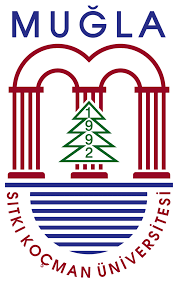 T.C.MUĞLA SITKI KOÇMAN ÜNİVERSİTESİ BİLİMSEL ARAŞTIRMA PROJELERİ KOORDİNASYON BİRİMİ … … … … …  PROJESİSONUÇ (KESİN) RAPORUPROJE BAŞLIĞIProje No: …/…Proje YürütücüsüÜnvanı, Adı Soyadı - Birimi/BölümüAraştırmacı (-lar)Ünvanı, Adı Soyadı - Birimi/BölümüAY/YIL – MUĞLAÖZETPROJE BAŞLIĞIProje Yürütücüsü: Ünvanı, Adı Soyadı - Birimi/Bölümü Proje Araştırmacısı(-lar): Ünvanı, Adı Soyadı - Birimi/Bölümü…  ProjesiProje No: …/…Ay/Yıl, Sayfa SayısıAnahtar Kelimeler: Projenin Öngörülen Amaç ve HedefleriProje Çıktılarının Öngörülen Amaç ve Hedeflere Ulaşma Başarısının DeğerlendirilmesiBu kısma projenin öngörülen amaçlarını, hedeflerini kısaca maddeler halinde yazınız.Projede öngörülen amaç ve hedeflere ne oranda ulaşılıp/ulaşılmadığı maddeler halinde yazınız. Ulaşılamadı ise sebeplerini kısaca belirtiniz.Proje İş Paketleri Başarı DurumuTüm yazılar gibi Tahoma fontu, 9 punto ve iki yana yaslı olarak yazılır.